Gleisi Helena Hoffmann​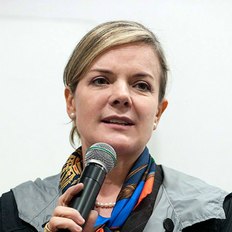 Gleisi Helena Hoffmann nasceu em Curitiba em 6 de setembro de 1965. Advogada formada pela Faculdade de Direito de Curitiba, possui especialização em gestão pública e administração financeira. Integrante dos quadros do PT desde 1989, exerceu os cargos de secretária de Estado no Mato Grosso do Sul e de secretária de Gestão Pública da Prefeitura de Londrina (PR). Em 2002, integrou a equipe de transição do governo do presidente Lula e se tornou diretora financeira da Hidrelétrica de Itaipu. Foi candidata ao Senado em 2006 e à Prefeitura de Curitiba em 2008, mas não venceu. Foi eleita ao Senado Federal em 2010 juntamente com Roberto Requião (PMDB). Chefiou, entre 2011 e 2014, a pasta da Casa Civil durante o governo da presidente Dilma Rousseff (PT). 